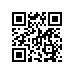 Об изменении темы выпускной квалификационной работы студента образовательной программы «Инжиниринг в электронике» МИЭМ НИУ ВШЭПРИКАЗЫВАЮ:	Изменить тему выпускной квалификационной работы студента 2 курса, Пригарина Владимира Александрович, образовательной программы магистратуры «Инжиниринг в электронике», направления подготовки 11.04.02 «Электроника и наноэлектроника» МИЭМ НИУ ВШЭ, очной формы обучения, утвержденную приказом от 20.12.2017 года № 2.15-02/2012-04, на «Анализ и разработка метода технологической оснастки для изготовления коммуникационных плат на теплоотводящем основанииАнализ и разработка метода технологической оснастки для изготовления коммуникационных плат на теплоотводящем основании» / «Analysis and Development of the Method and Technological Equipment for the Manufacture of Switching Circuit Boards on the Heat Sink Base» (руководитель – Быков Д.В., д.т.н., профессор).Основание: заявление Пригарина В.А. И.о директора,научный руководительМИЭМ НИУ ВШЭ	    		                             				      Е.А.КрукРегистрационный номер: 2.15-02/1805-04Дата регистрации: 18.05.2018